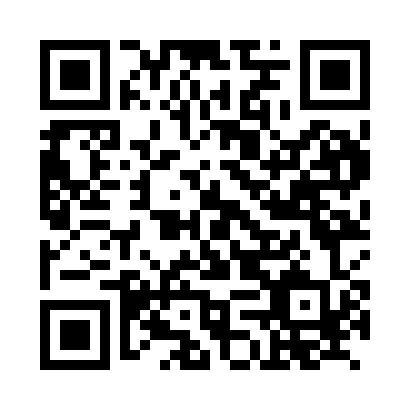 Prayer times for Aspisheim, GermanyMon 1 Apr 2024 - Tue 30 Apr 2024High Latitude Method: Angle Based RulePrayer Calculation Method: Muslim World LeagueAsar Calculation Method: ShafiPrayer times provided by https://www.salahtimes.comDateDayFajrSunriseDhuhrAsrMaghribIsha1Mon5:107:041:325:068:009:472Tue5:087:021:325:068:029:493Wed5:057:001:315:078:049:514Thu5:026:581:315:088:059:535Fri5:006:551:315:098:079:566Sat4:576:531:305:108:089:587Sun4:546:511:305:108:1010:008Mon4:516:491:305:118:1110:029Tue4:496:471:305:128:1310:0410Wed4:466:451:295:138:1510:0611Thu4:436:431:295:138:1610:0812Fri4:406:411:295:148:1810:1013Sat4:386:391:285:158:1910:1314Sun4:356:371:285:158:2110:1515Mon4:326:351:285:168:2210:1716Tue4:296:331:285:178:2410:1917Wed4:266:311:285:188:2510:2218Thu4:236:291:275:188:2710:2419Fri4:216:271:275:198:2910:2620Sat4:186:251:275:208:3010:2921Sun4:156:231:275:208:3210:3122Mon4:126:211:265:218:3310:3423Tue4:096:191:265:228:3510:3624Wed4:066:171:265:228:3610:3925Thu4:036:151:265:238:3810:4126Fri4:006:131:265:238:3910:4427Sat3:576:111:265:248:4110:4628Sun3:546:091:265:258:4210:4929Mon3:516:081:255:258:4410:5130Tue3:486:061:255:268:4610:54